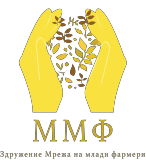 ГОДИШЕН НАРАТИВЕН ИЗВЕШТАЈ ЗА 2020 ГОДИНА                     -МРЕЖА НА МЛАДИ ФАРМЕРИ-ММФ, с.Мешеишта, Дебарца-Мисијата на Мрежата на млади фармери е да ги развива лидерските и претприемачките вештини на младите фармери во Македонија, да поттикнува тимска работа и комуникација, да го подига интересот за земјоделството, и да дава придонес во неговиот развој, да спроведува активности за подобрување на квалитетот на живот и заштитата на животната средина.  Мрежата на Млади Фармери – ММФ има за цел да ги обедини земјоделците и руралното население во Република Македонија, во силна и препознатлива организација, која ќе ги штити нивните економски, социјални и културни интереси, ќе се залага за унапредување на можностите за развој на агро-бизнисот и рамномерен регионален развој на руралните подрачја во Република Македонија, и притоа ќе влијае врз  креирањето на политиките и стратегиите во државата со цел да обезбеди поквалитетен живот за граѓаните што ги застапува.Мрежата на млади фармери-ММФ во текот на 2020 година активно работеше на својот стратешки и организациски развој. Стратешкото планирање го започна во рамките на проектот “Стратешкото делување на мрежата на млади фармери – клучен фактор кој што придонесува кон јакнење на позицијата на делување во земјоделството и руралниот развој”. Проектот е финансиран од Европска Унија, поддржан од граѓанскиот ресурсен центар во рамки на програмата “Национален ресурсен центар за граѓански организации“ која ја спроведува Македонскиот центар за меѓународна соработка (МЦМС), Асоцијацијата за демократски иницијативи (АДИ) од Гостивар и Медија Плус од Штип. Рурална Коалиција се јавува како ментор организација на Мрежата на млади фармери во процесот на изработка на стратешки план за периодот 2020-2024, како и изработка на акциски план и програма за работа на здружението. Проектот се спроведе во период од 01.08.2019 до 31.03.2020 година со вкупен буџет од 184.182 денари.Со имплементација на овај проект мрежата веќе има готов документ придружен со акциски  план со кој полесно ќе може да го планира наредниот четиригодишен период. Со самата стратегија достигнува еден повисок стадиум на
развој и сериозност што ќе се одрази и на степенот на доверба и соработка
како со институциите, локалната самоуправа и донаторите, така и со самите
членови кои што ќе го добијат чувството на припадност со самото тоа што
учествуваат директно во процесот на изработка на стратегијата. Во периодот од 01 јуни до 30 ноември 2020 година Мрежата започна со имплементација на проектот „ Младите фармери – препознатливи и почитувани од јавноста “.Проектот е ре-грантиран во рамките на програмата “Одржливо граѓанско општество: државно финансирање на граѓански организации” коjа што jа спроведува Македонски центар за меѓународна соработка (МЦМС), со Балканската мрежа за развој на граѓанското општество (БЦСДН) и Центар за информирање, соработка и развој на граѓанските организации од Словенија (ЦНВОС), во периодот од 2018 до 2021 година, а финансирана од Европската Унија (ЕУ). Вкупно потрошени средства при реализација на активностите беа 237.712,00 денариМрежата во овај период продолжи со подобрување на капацитетите на своите членови.  Во рамките на овој проект беа изработени правилник за работа на националниот тим, правилник за внатрешна комуникација, правилник за членство кои ќе ги регулираат организациските процедури а со тоа и работењето на целата организација.  Со изработката на правилникот за водење на организацијата  ќе се подобри демократското работење во самата организација. Сето ова ќе придонесе мрежата да премине кон повисоко ниво на функционирање и кон повисок квалитет за раководење како и освтарување на поголема организациска транспарентност како внатре во организацијата така и надвор кон институциите. За да ја подобри транспарентноста пред своето членство и јавноста мрежата во рамки на проектот изработи е- билтен исполнет со информации за своето работење.Во рамки на проектот мрежата го одржа редовниот Годишен состанок во с. Црнилиште во Свети Николе на 31.10.2020 година, каде се презентираа годишните активности и резултатите  пред членството на ММФ. Се дадоа интересни предлози за натамошни идни активности од кои членството има потреба одделно за секој регион каде што е застапена мрежата со членови. ПретседателСашо Крцоски